Publicado en Madrid el 30/04/2021 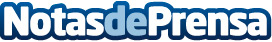 FCC renueva su compromiso con el Charter de la DiversidadFCC ha renovado su compromiso con el Charter de la Diversidad de España para el periodo 2021 - 2023, en reconocimiento a sus políticas de igualdad, a su compromiso con la inclusión social y a su apuesta por ser una empresa cada vez más diversa y socialmente responsable, promoviendo acciones y proyectos para fomentar la inclusión y la igualdad a través del empleoDatos de contacto:FCC Comunicación91 757 28 51Nota de prensa publicada en: https://www.notasdeprensa.es/fcc-renueva-su-compromiso-con-el-charter-de-la-diversidad Categorias: Nacional Solidaridad y cooperación Recursos humanos Construcción y Materiales http://www.notasdeprensa.es